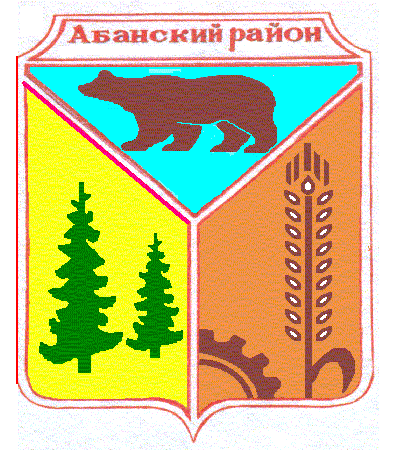 УСТЬЯНСКИЙ СЕЛЬСКИЙ СОВЕТ ДЕПУТАТОВ АБАНСКОГО РАЙОНА КРАСНОЯРСКОГО КРАЯРЕШЕНИЕ20.04.2018                                     с.Устьянск                                     №21-2рОб утверждении Порядка уведомления депутатами Устьянского сельского Совета, главой Устьянского сельсовета о возникновении личной заинтересованности при исполнении должностных обязанностей, которая приводит или может привести к конфликту интересовВ соответствии с ч. 4.1 ст. 12.1 Федерального закона от 25.12.2008 № 273-ФЗ "О противодействии коррупции", руководствуясь ст. 27 Устава Устьянского сельсовета Абанского района Красноярского края, Устьянский сельский Совет депутатов  РЕШИЛ:Утвердить Порядок уведомления депутатами Устьянского сельского Совета, главой Устьянского сельсовета о возникновении личной заинтересованности при исполнении должностных обязанностей, которая приводит или может привести к конфликту интересов.Признать утратившим силу решение Совета депутатов от 21.12.2017 №18-1р.Решение вступает в силу в день, следующий за днем его опубликования в «Ведомостях».Глава Устьянского сельсовета                                                        А.В. ЯблоковПриложение к  решению №21-2 от 20.04.2018Порядок уведомления депутатами Устьянского сельского Совета, главой Устьянского сельсовета о возникновении личной заинтересованности при исполнении должностных обязанностей, которая приводит или может привести к конфликту интересов1.	Настоящий Порядок уведомления депутатами Устьянского сельского Совета, главой Устьянского сельсовета  о возникновении личной заинтересованности при исполнении должностных обязанностей, которая приводит или может привести к конфликту интересов (далее — Порядок) определяет особенности и процедуру  уведомления лицами, замещающими муниципальные должности, о возникновении личной заинтересованности при исполнении должностных обязанностей, которая приводит или может привести к конфликту интересов. 2.	Понятия "конфликт интересов" и "личная заинтересованность" в настоящем Порядке применяются в значениях, определенных Федеральным законом от 25.12.2008 № 273-ФЗ "О противодействии коррупции". 3.	Лицо, замещающее муниципальную должность, обязано уведомить Совет депутатов Устьянского сельсовета о возникновении личной заинтересованности при исполнении должностных обязанностей, которая приводит или может привести к конфликту интересов незамедлительно (как только ему стало об этом известно).4.	Информация о возникшем конфликте интересов или о возможности его возникновения оформляется лицом, замещающим муниципальную должность, в письменной форме в виде уведомления (приложение к Порядку), которое направляется в Устьянский сельский депутатов.5.	При получении от лица, замещающего муниципальную должность, уведомления председатель Совета депутатов регистрирует уведомление в день его представления в журнале регистрации уведомлений.6. Председатель Совета депутатов осуществляет подготовку мотивированного заключения по результатам рассмотрения уведомления и представляет уведомление, мотивированное заключение и другие материалы, полученные в ходе рассмотрения уведомления, председателю комиссии по конфликту интересов в порядке и сроки, установленные Положением о комиссии, для рассмотрения на заседании комиссии.7.	Председатель Совета депутатов, если ему стало известно о возникновении у депутата личной заинтересованности, которая приводит или может привести к конфликту интересов, обязан принять меры по предотвращению или урегулированию конфликта интересов, с учетом заключения комиссии.8.	Предотвращение и урегулирование конфликта интересов, стороной которого является депутат, осуществляются путем отвода или самоотвода  в случаях и порядке, предусмотренных законодательством РФ.Приложение к Порядку                        в Устьянский сельский Совет депутатовот депутата, главы Устьянского сельсовета_____________________________________(фамилия, имя, отчество)УВЕДОМЛЕНИЕо возникновении личной заинтересованности при исполнении должностных  обязанностей, которая приводит или может привести к конфликту интересовСообщаю о возникновении у меня личной заинтересованности при исполнении должностных  обязанностей,  которая приводит или может привести к конфликту интересов (нужное подчеркнуть).Обстоятельства,     являющиеся    основанием    возникновения    личной заинтересованности: __________________________________________________________________Должностные   обязанности,  на  исполнение  которых  влияет  или  может повлиять личная заинтересованность: __________________________________________________________________Предлагаемые   меры  по  предотвращению  или  урегулированию  конфликта интересов:__________________________________________________________________    Намереваюсь (не намереваюсь) лично присутствовать на заседании комиссии Совета депутатов "___" ___________ 20___ г. _______________________ ___________________                                                           (подпись лица, направляющего        (расшифровка)                                                                                                                                                                уведомление)          Регистрационный номер в журнале регистрации уведомлений___________Дата регистрации уведомления                     "___" ___________ 20___ г.____________________________           _________________________________    (фамилия, инициалы лица,                                                          (подпись лица,     зарегистрировавшего уведомление)                           зарегистрировавшего уведомление